To Contributors of ArticlesIn order to introduce the contributors of articles in the Journal of Disaster Research, published by our company, properly to its readers, each contributor is asked to send in the photo and personal data, as indicated below. These photos and personal data are considered particularly useful at international conferences where the article contributors and readers may get together. Your cooperation is greatly appreciated.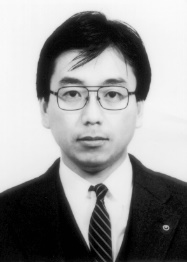 　Please write your researcher number if you have.ORCID iDe-Rad researcher numberName:photophotoAffiliation:photophotoAddress:photophotoBrief Career:Brief Career:Selected Publications:Selected Publications:Academic Societies & Scientific Organizations:Academic Societies & Scientific Organizations: